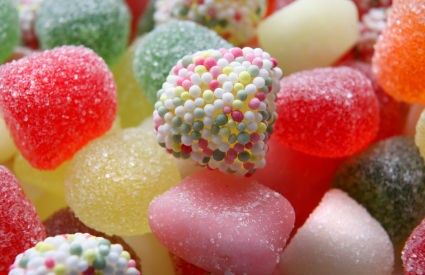 NEPROMIŠLJEN ČINBio je to običan ljetni dan. Bio sam sa svojim društvom. Sjedili smo na klupi, pričali i šalili se. Bilo nam je dosadno, pa je netko predložio da odemo do trgovine i kupimo nešto, ali naravno nitko nije imao novca. No, moj prijatelj je predložio da onda ukrademo par vrećica bombona iz trgovine. Svi su pristali. Htio sam reći ne, ali onda bi me zvali kukavicom pa sam rekao da. Kada smo došli pred trgovinu, dogovorili smo se tko će otići krasti. Izabrali smo prijatelja koji je to predložio, a zatim su izabrali i mene. Nisam sam se htio zamijeniti s nekim, htio sam ispasti „ faca“ iako mi je srce lupalo i drhtala su mi koljena. Ušli smo u trgovinu , a na vratima je pisalo velikim slovima „KRAĐA ROBE ĆE HITNO BITI PRIJAVLJENA NA POLICIJU.“ Ukočio sam se i par sekundi gledao u taj natpis dok me prijatelj nije potapšao po ramenu i rekao „Ajmo!“ Kad smo došli do dijela sa slatkišima  i čokoladama, on je otišao stavljati vrećice bombona u svoje džepove, a ja sam stražario. Grizao sam nokte od nervoze, a srce mi je toliko lupalo, samo što mi nije iskočilo iz grudi. Za par sekundi on je dotrčao do mene,a džepovi su mu bili puni slatkiša. Potrčali smo do vrata. Mirno smo izašli, gdje su nas čekali ostali. Osjetio sam olakšanje, ali još sam više osjećao grižnju savjest. Htio sam uzeti sve bombone i vratiti ih. Prijatelj mi je ponudio bombon, ali sam odbio i rekao da moram krenuti kući. Putem kući mislio sam na ono što sam danas napravio i pitao se jesu li mi oni stvarno prijatelji?                                                                                                  Lovro Balatinac, 7.a                                                                                       Mentorica:M.Radoš,prof.